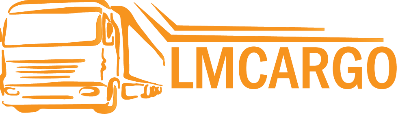 +7(495)374-78-34info@lmcargo.ruЦены на грузоперевозки по Москве.*Уточняйте точную стоимость у менеджера по телефону Тел.: +7 (495) 374-78-34ГрузоподъемностьМин. заказРефрижераторруб/час        руб/км                  (х2) за     МКАД       Рефрижераторруб/час        руб/км                  (х2) за     МКАД       Термосруб/час   руб/км                  (х2) за     МКАД       Термосруб/час   руб/км                  (х2) за     МКАД       Тентруб/час    руб/км                  (х2) за     МКАД       Тентруб/час    руб/км                  (х2) за     МКАД                      Пропуск, руб.ТТК                  СК           МКАД               Пропуск, руб.ТТК                  СК           МКАД               Пропуск, руб.ТТК                  СК           МКАД15+1650 руб15 руб550 руб15 руб500 руб15 руб80095001,55+1650 руб15 руб600 руб15 руб550 руб15 руб800950025+1700 руб18 руб650 руб18 руб600 руб18 руб10001100037+1750 руб20 руб700 руб20 руб600 руб20 руб10001100057+1850 руб24 руб800 руб24 руб750 руб24 руб110012500108+1950 руб28 руб950 руб28 руб850 руб28 руб150016500208+11050 руб32 руб1000 руб32 руб950 руб32 руб180022000